1. Самоподготовки групп проводятся только в закрепленных за группой кабинетах в соответствии с режимом дня.2. Доступ группы в учебный кабинет разрешается только в присутствии воспитателя.3. Ключ от кабинета выдается вахтером только воспитателю группы.4. Воспитанники приходят в кабинет без верхней одежды, в сменной обуви, с учебными принадлежностями.5. После окончания подготовки дежурный прибирает кабинет.Обязанности воспитателя:Воспитатель обеспечивает порядок, чистоту и сохранность мебели, оборудования, пособий, озеленения. Воспитатель дежурной семьи по общежитию осуществляет общий контроль за порядком в учебном корпусе, сохранностью имущества.Обязанности учителя: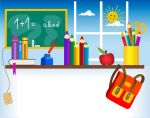 Учитель предоставляет кабинет для проведения самоподготовки. 